Fleetwood Town Council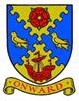 Onward to a Better FutureMembers of the Festive Lights Committee are required to attend the Committee Meeting to be held onMonday 8 November 2021 at 7.00pm at North Euston Hotel in the Residents LoungeIrene Tonge (Clerk and RFO) – Signature:   Irene TongeAGENDAThe press and public are welcome to attend all committee meetings of Fleetwood Town Council.APPENDIX A – STANDING GUIDANCE FOR FESTIVE LIGHTS COMMITTEE BUSINESS.1.	All decisions resulting in actions to be taken by council staff or individual members to be made from an agenda item, approved by majority vote, and brought in good time to carry out the committee’s request.2.	Action points may be given to office staff directly. Any actions for other individuals who are not committee members should be taken by a member to approach that person, i.e.: "The chairman to ask Cllr XX to assist with seeking volunteer stewards for event XX"3.	Any financial or legal issues to be discussed and agreed on in an open and publicly accessible meeting of the committee. Decisions on these matters cannot be made by e-mail or in private meetings. Any issues or uncertainties should be referred to the clerk for advice.4.	All proposals involving a cost of over £300 normally require at least 3 quotes to be obtained, and sufficient time must be allowed for staff to obtain these quotes for committee to consider. There are exceptions to this under the council’s financial rules: existing suppliers of advertising items, banner design and printing, electricians’ services etc. This list is not exhaustive, so for all proposals involving a cost, committee members should discuss with the clerk who will be happy to provide advice on the way forward.1297Opening of the meeting. Chairman1298To receive apologies for absence. Chairman1299To record Disclosable Pecuniary Interests from members (including their spouses, civil partners, or partners) in any item to be discussed. Committee members MUST NOT make representations or vote on the matter therein. Chairman1300To record Other (Personal or Prejudicial) Interests from members in any item to be discussed. Committee members should state if they need to bar themselves from discussion and voting on any related matters. Chairman1301To consider and approve the minutes of the Festive Lights Committee Meeting of the              1 November 2021 (enclosed). Chairman1302The committee Chairman reminds all members to take note of the standing guidance at appendix A below. Chairman1303To note the updated budget sheet from last meeting is unchanged. Clerk1304To receive verbal/written updates from Richard Ryan re:To update the committee on the ordering of the committee’s choices for the festoons and post features in the Marine Gardens.To update the committee with confirmation of projectors and GOBOS  for the MountTo update on paymentsTo update the meeting with regard to the licence required by LCC (email from Clerk refers). 1305To update the committee with the value of donation by ‘Sparkly Margaret.’ Karen Nicholson1306To update the committee with regard to the lantern making workshops at the Market. Karen Nicholson1307To update the committee with the response from Wyre Council concerning the Welcome Back Funding. Cllr Beavers 1308To consider and approve the re-imbursement of £4.50 to the secretary for the engraving of the Quiz Night trophy. Clerk1309To consider and approve where to place the aeroplane and beach wheelchairs in the Marine Gardens. All1310To update the committee on Christmas Party Raffle prizes. All1311To update the committee regarding the reprinting of the Christmas party tickets. Clerk1312To update the committee with the table decorations for the Christmas Party. Clerk1313To update the committee with regarding TV & Radio companies videoing the event. Clerk1314To update the committee regarding the enquiry by Cllr Stirzaker to the Police cadets. Cllr Stirzaker1315To update the committee with confirmation that everything is in place with GM & GB for the erection, installation and call-out arrangements for all trees, also confirmation of call out (names & contact numbers). Cllr Stirzaker & Clerk1316To confirm contact numbers have been given to dignitaries. Chairman1317To update the committee with the switching on and off of the trees at Fisherman’s Walk. Secretary1318AOB1319Items for the next Agenda1320Date and Time of next meeting